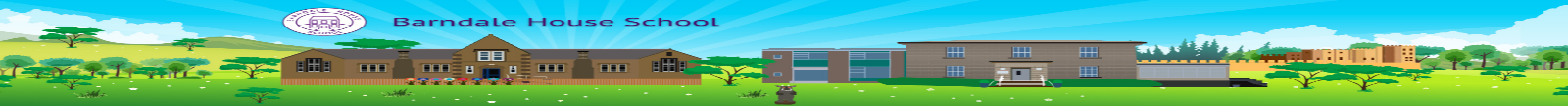 Individual Epilepsy Plan (Buccal Midazolam)This care plan should be completed by or in consultation with the medical practitioner  All occasions when Buccal Midazolam is administered must be recorded on the individual my medication record.This plan has been agreed by the following:Authorised person(s) trained to administer Buccal MidazolamName___________________________Signature_____________________Date_________Name___________________________Signature_____________________Date_________ParentName___________________________Signature_____________________Date_________Headteacher/Medical CoordinatorName___________________________Signature_____________________Date_________This form should be available at every medical review of the patient and copies held by the GP and the school.Expiry date of this form:_____________________________________________________
Copy holders to be notified of any changes by: _________________________________Details of Child and ConditionDetails of Child and ConditionName:School:Date of birth:Class:Emergency Contact Emergency Contact Name:Relationship:Contact Number:Identify the seizure classification and/or description of seizures which may require Buccal Midazolam:(Record all details of seizures, for example goes stiff, falls, convulses down both sides of body, convulsions last 3 minutes etc.  Include information re:  triggers, recovery time etc.  If in status epileptics, note whether it is convulsive, partial or absence)Identify the seizure classification and/or description of seizures which may require Buccal Midazolam:(Record all details of seizures, for example goes stiff, falls, convulses down both sides of body, convulsions last 3 minutes etc.  Include information re:  triggers, recovery time etc.  If in status epileptics, note whether it is convulsive, partial or absence)Usual duration of seizure?Usual duration of seizure?Other useful information:Other useful information:Buccal Midazolam Treatment PlanBuccal Midazolam Treatment PlanWhen should Buccal Midazolam be administered? (Note here should include whether it is after a certain length of time or number of seizures)When should Buccal Midazolam be administered? (Note here should include whether it is after a certain length of time or number of seizures)Initial dosage:  how much Buccal Midazolam is given initially? (Note recommended number of milligrams for this person)Initial dosage:  how much Buccal Midazolam is given initially? (Note recommended number of milligrams for this person)What are the usual reactions to Buccal Midazolam?What are the usual reactions to Buccal Midazolam?What action should be taken if there are difficulties in the administration of Buccal Midazolam such as constipation/diarrhoea?What action should be taken if there are difficulties in the administration of Buccal Midazolam such as constipation/diarrhoea?Can a second dose of Buccal Midazolam be given?          Yes/NoIf Yes, after how long can a second dose of rectal diazepam be given?  (state the time to have elapsed before re-administration takes place)How much rectal diazepam is given as a second dose?  (state the number of milligrams to be given and how many times this can be done after how long)Can a second dose of Buccal Midazolam be given?          Yes/NoIf Yes, after how long can a second dose of rectal diazepam be given?  (state the time to have elapsed before re-administration takes place)How much rectal diazepam is given as a second dose?  (state the number of milligrams to be given and how many times this can be done after how long)When should the person’s usual doctor be consulted?When should the person’s usual doctor be consulted?When should 999 be dialled for emergency help?If the full prescribed dose of Buccal Midazolam to control the seizure  Yes/NoOther   (Please give details)When should 999 be dialled for emergency help?If the full prescribed dose of Buccal Midazolam to control the seizure  Yes/NoOther   (Please give details)Who Should:Administer the rectal diazepam? (ideally someone should be trained in at least ‘Emergency Aid,’ preferably ‘First Aid at Work’):Witness the administration of rectal diazepam? (this should normally be another member of staff of the same sex):Who Should:Administer the rectal diazepam? (ideally someone should be trained in at least ‘Emergency Aid,’ preferably ‘First Aid at Work’):Witness the administration of rectal diazepam? (this should normally be another member of staff of the same sex):Who/where needs to be informed?Parent____________________________________________  Tel: _________________________Prescribing Doctor:__________________________________  Tel: _________________________Other:_____________________________________________ Tel: _________________________Who/where needs to be informed?Parent____________________________________________  Tel: _________________________Prescribing Doctor:__________________________________  Tel: _________________________Other:_____________________________________________ Tel: _________________________Precautions: under what circumstances should Buccal Midazolam not be used? (for example, Oral Diazepam already administered within the last……….minutes)Precautions: under what circumstances should Buccal Midazolam not be used? (for example, Oral Diazepam already administered within the last……….minutes)